Ron Higgins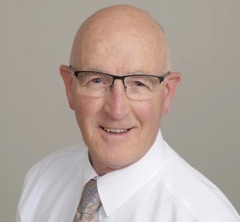 forState Superintendent of Public InstructionCertificated TeacherUniversity of Washington GraduateMarine Corps Vietnam VeteranConservative Pro-Life ActivistHusband and FatherAs Superintendent, I will: Oppose Comprehensive Sex Ed and any curriculum that sexualizes children;Protect local control and parental rights, including the right to homeschool;Emphasize academics (communication, computation, and civics); Protect the health, safety, and Constitutional rights of students and parents;  Promote common sense, not common coreProvide education, not indoctrinationPro-Life. Pro-Family. Pro-Property Rights. Pro-2nd Amendment. Pro-Free Enterprise.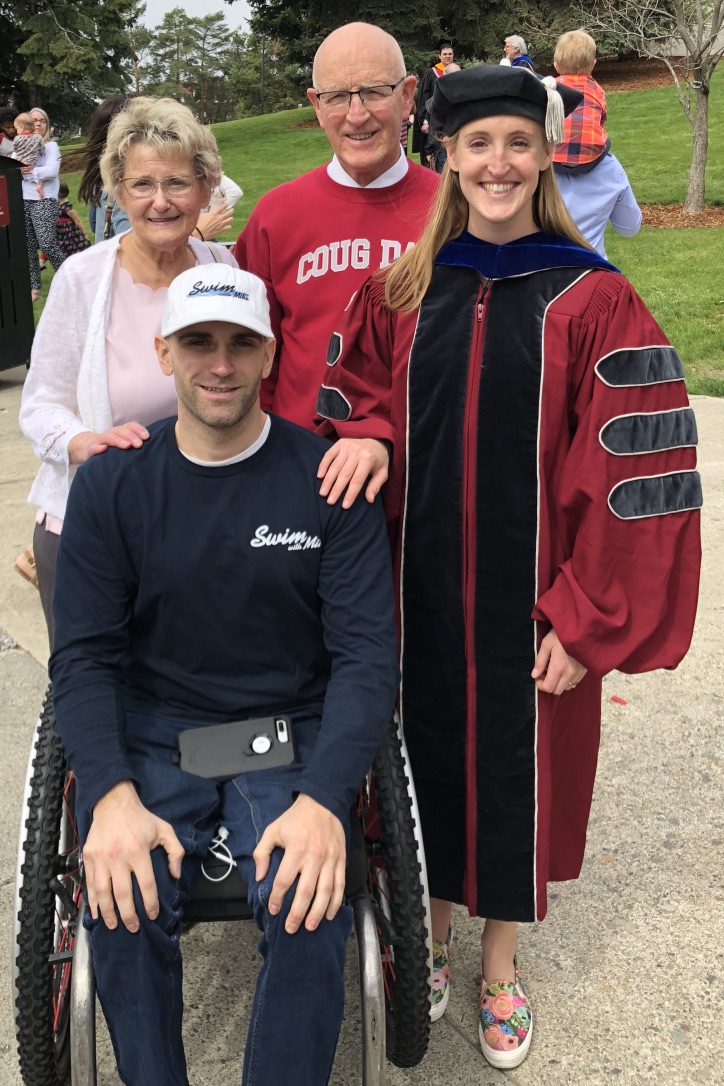 Ron with his wife, son, and daughter at his daughter’s graduation from Washington State University at Pullman.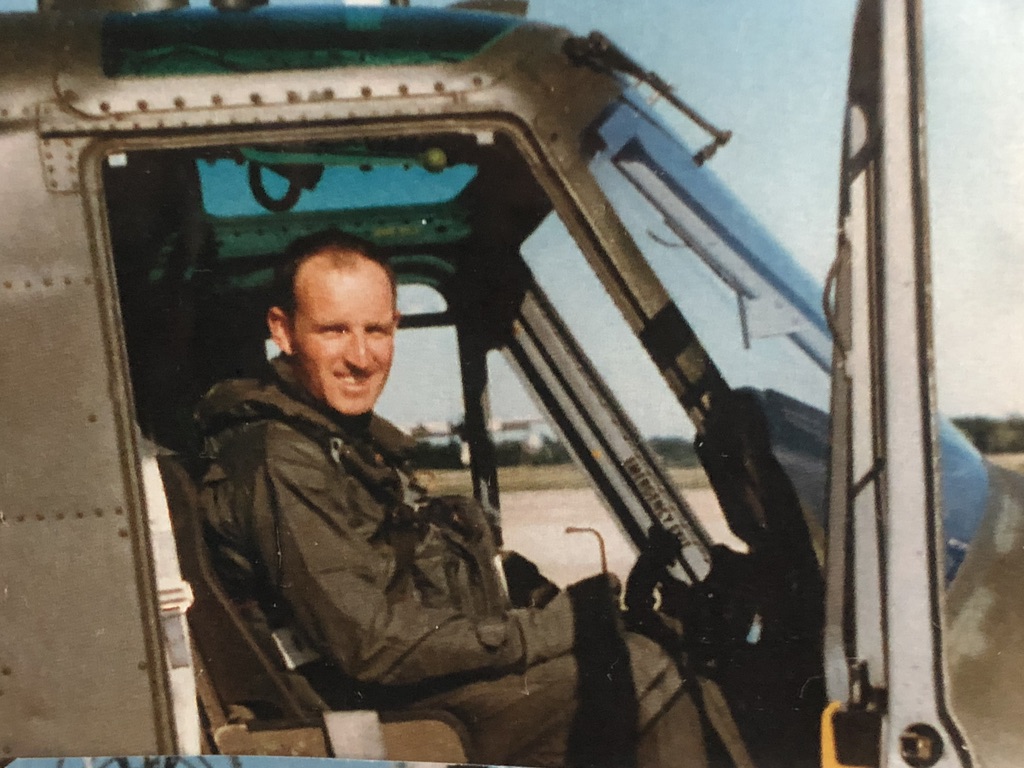 Ron as a helicopter pilot in the Marine Corps Reserves at the controls of a UH-1N twin-engine Huey helicopter.Certificated High School Math Teacher, Washington State and California;Substitute taught nearly every school day since 2009; all grades K-12, nearly all subjects – including bilingual and special ed – in 7 Washington State school districts and both public and charter schools in inner-city Los Angeles;Two MS Degrees, one in Chemical Engineering from the University of Washington; Vietnam Veteran: Flew helicopters for the US Marine Corps in Vietnam during the Vietnam War; retired from the US Marine Corps Reserves as a Lt. Colonel;Former School Bus Driver.Married to wife Deborah since 1983; two adult children, one son (Gonzaga graduate) and one daughter (WSU graduate).www.higgins4spi.comeducate@higgins4spi.comPO Box 4702 West Richland, WA 99353509-873-2978 (cell)Paid for by Citizens for Ron Higgins